 A Christmas Carol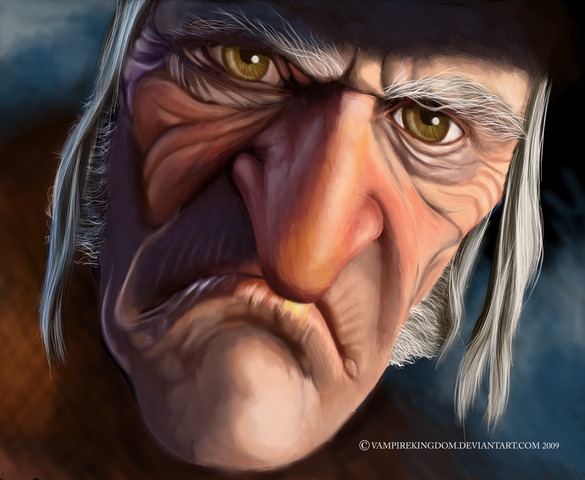 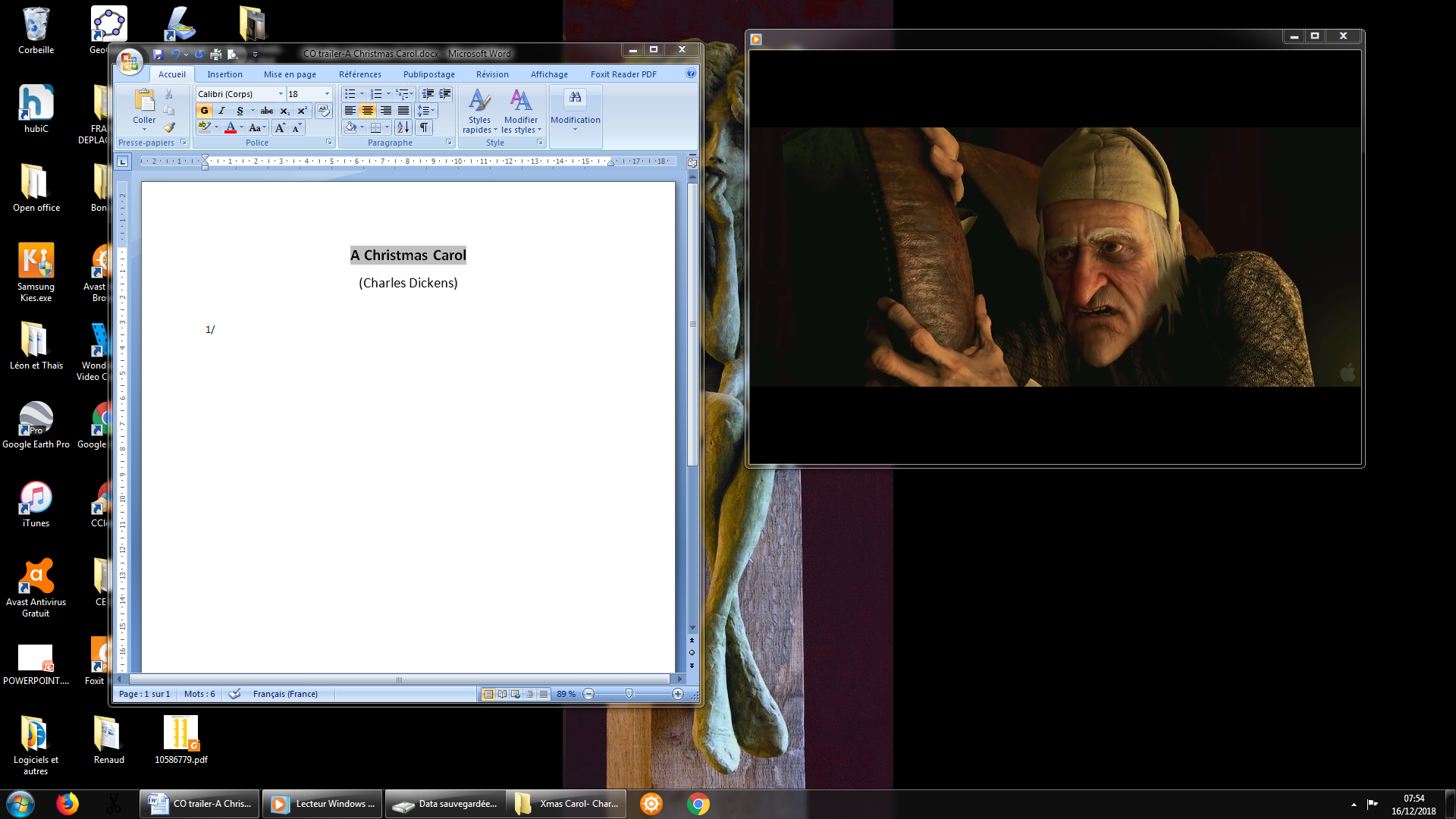 (Charles Dickens)1/ Identify the document and its goal: _________________________________________________________________________________________________________________________________2/ Look at the old man’s portrait and describe him. His name is Scrooge. How does he look?________________________________________________________________________________________________________________________________________________________________3/ Watch the beginning and imagine what is behind the door (trying to open it): _______________________________________________________________________________________________4/ Who is this creature, eventually (= finalement)? ______________________________________5/ What is the old man’s “second chance”? Imagine why. _________________________________________________________________________________________________________________---------------------------------------------------------------------------------------------------------------------------- A Christmas Carol(Charles Dickens)1/ Identify the document and its goal: _________________________________________________________________________________________________________________________________2/ Look at the old man’s portrait and describe him. His name is Scrooge. How does he look?________________________________________________________________________________________________________________________________________________________________3/ Watch the beginning and imagine what is behind the door (trying to open it): _______________________________________________________________________________________________4/ Who is this creature, eventually (= finalement)? ______________________________________5/ What is the old man’s “second chance”? Imagine why. _________________________________________________________________________________________________________________ A Christmas Carol(Charles Dickens)1/ Identify the document and its goal: The document is a trailer. It aims at making people want to see the film.2/ Look at the old man’s portrait and describe him. His name is Scrooge. How does he look? The old man looks nasty, grumpy and mean. He has got a long nose, a protruding chin and bushy eyebrows. His teeth are  grey and look dirty. He has got wrinkles. SCROOGE = grippe-sou, rapiat, radin.3/ Watch the beginning and imagine what is behind the door (trying to open it): I guess / I suppose / maybe it is…4/ Who is this creature, eventually (= finalement)? It is a ghost.5/ What is the old man’s “second chance”? His second chance is to get his life right, probably because he is not so good in his actual / present life....